Are you a disabled person or carer thinking about employing personal assistants?Would you like to attend bite sized information session while meeting new people with similar experiences?And you would like help to increase your confidence and skills in managing a direct payment and get to grips with what you need to do as a PA employer?If the answer is yes, this is for you!The Lothian Centre for Inclusive Living (LCiL) is offering the first of a series of workshops as part of its Pick & Mix project. 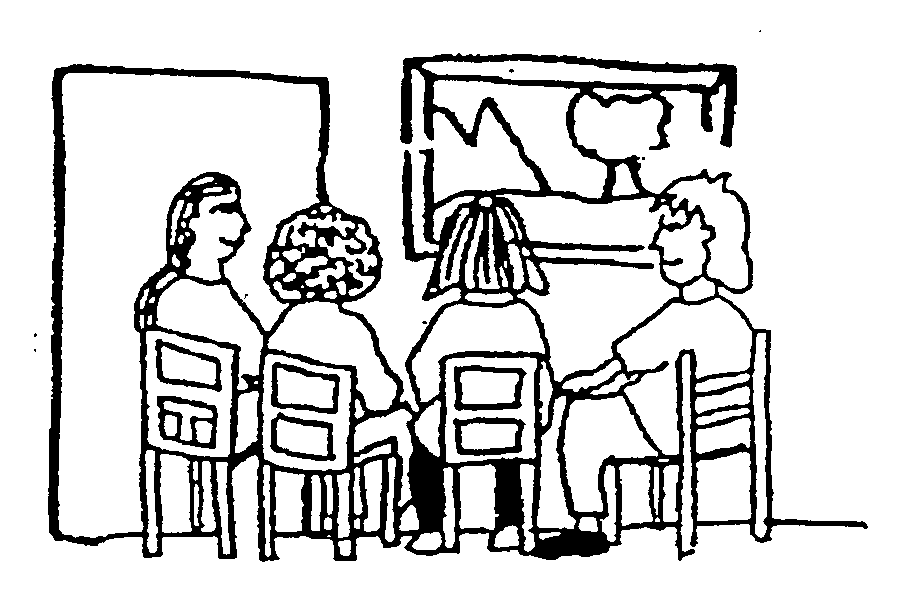 The information session will look at:What are the mandatory responsibilities of being an employerIdentifying the steps in the recruitment process to ensure safe recruitmentBegin to establish what you as an individual require from PAs Date: 23rd May 2017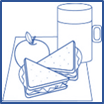           Time: 10.30 – 1.00 followed by lunch until 1.30pm                   Venue:   Norton Park 57 Albion Road EH7 5QY   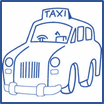 We can organise and pay for transport for people, where needed.	To book a place, or find out more:                    Please contact Amanda Beech on 0131 475 2510                    or email amanda.beech@lothiancil.org.uk   